BRITISH SCHOOLS CYCLING ASSOCIATION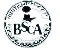 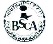 OFFICIAL ENTRY FORMPLEASE PRINT CLEARLY IN BLOCK CAPITALS:Please enter me for:     East Midland Circuit Race Championship________________________Full Name:     ___________________________________________BSCA MEMBERSHIP NUMBER or pay £1 on the dayAddress:       ____________________________________________________                     _________________________________________________________________________________________   Postcode:   _______________Telephone:  ________________________  Email:  ______________________Age on 1st September 2021 (Start of School Year):  ____  Date of Birth: ______School:       _____________________________________________________ALL COMPETITORS IN BSCA EVENTS RIDE IN THE NAME OF THEIR SCHOOLClub:           _____________________________________________________School/Club Colours:    ____________________________________________Best Performance at this type of event since 1st January last year ___________I hereby Declare that the particulars submitted on this entry form are complete and correct.  I agree to abide the rules of the BRITISH SCHOOLS CYCLINGASSOCIATION and to accept the decisions of their Officials in all matters concerning this event.Signed:     __________________________________  Entry Fee enclosed:  _____BSCA records are being updated onto Computer.Members not wishing their details to be stored on Computer should contact the General Secretary.Event Title:East Midlands Circuit Race ChampionshipsDate:25/06/2022                                             Venue:Darley Moor  DE6 2ETTime:12.00Closing Date:11/06/2022Promoter’s Name:Mr. Chris MottramPromoter’s Address:Parkside, Station Road,Darley Dale, DerbyshirePostcode:DE4 2EQTelephone Number:01629 734996Paper entries only.CATEGORIES:U7,U9,U11,U13,U15, O15Entry Fees:£5  (No entry on the line)                                Cheques Payable toMatlock Cycling Club or cashMatlock CC sort code:601415 acc no 29919428